ИСПОЛНЕНИЕ БЮДЖЕТА  МО «Аксаковский сельсовет»             ЗА 2016 ГОДОсновные параметры исполнения доходной части бюджета в 2016 году                                                               тыс. рублейДинамика налоговых и неналоговых доходовНеналоговые доходы за 2016 год       План                  Факт                  Исполнение          395,6                   392,5      =             99,2%                 тыс. руб.                            тыс. руб.       Расходы бюджета в 2016 году       План                  Факт                  Исполнение          7050,0                6355,7      =            90,2%                 тыс. руб.                            тыс. руб.       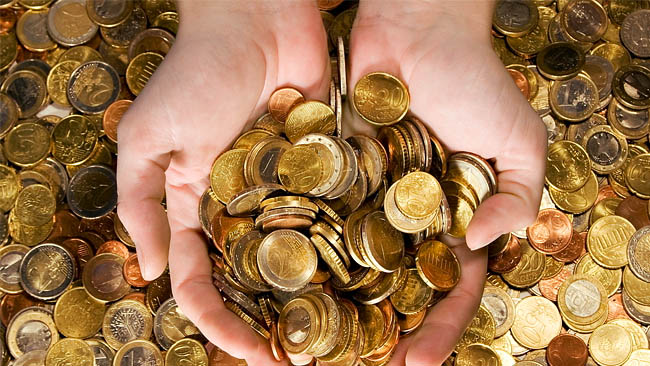 Расходы в рамках муниципальных программ- 5762,1 тыс. руб.90,7 % от общих расходов                                            План   факт     %исполненияМуниципальная программа «Реализация муниципальной политики на территории муниципального образования сельсовета Бугурусланского района Оренбургской области»   2730,4    2724,5               99,8Муниципальная программа «Обеспечение первичной    пожарной безопасности в муниципального образовании         сельсовета Бугурусланского района Оренбургской области»   164,0      164,0                 100    3. Муниципальная программа «Развитие сети внутрипоселковых автомобильных дорог местного значения на территории муниципального образования сельсовета Бугурусланского района Оренбургской области»                                                        2364,5    1681,7              71,1Муниципальная программа «Стимулирование развития жилищного строительства на территории муниципального образования сельсовета Бугурусланского          района Оренбургской области»                                                        76,2        76,2                    100    5.Муниципальная программа « Жилищно-коммунальноехозяйство муниципального образования сельсовета Бугурусланского  района Оренбургской области»                        949,3     943,8                  99,4                                Расходы на общегосударственные вопросы в 2016 годуПлан               Факт               Исполнение        1683,8              1677,9      =          99,6%               тыс. руб.                         тыс. руб.       Расходы на национальную оборонуПлан               Факт               Исполнение           76,2                  76,2       =            100%               тыс. руб.                         тыс. руб.       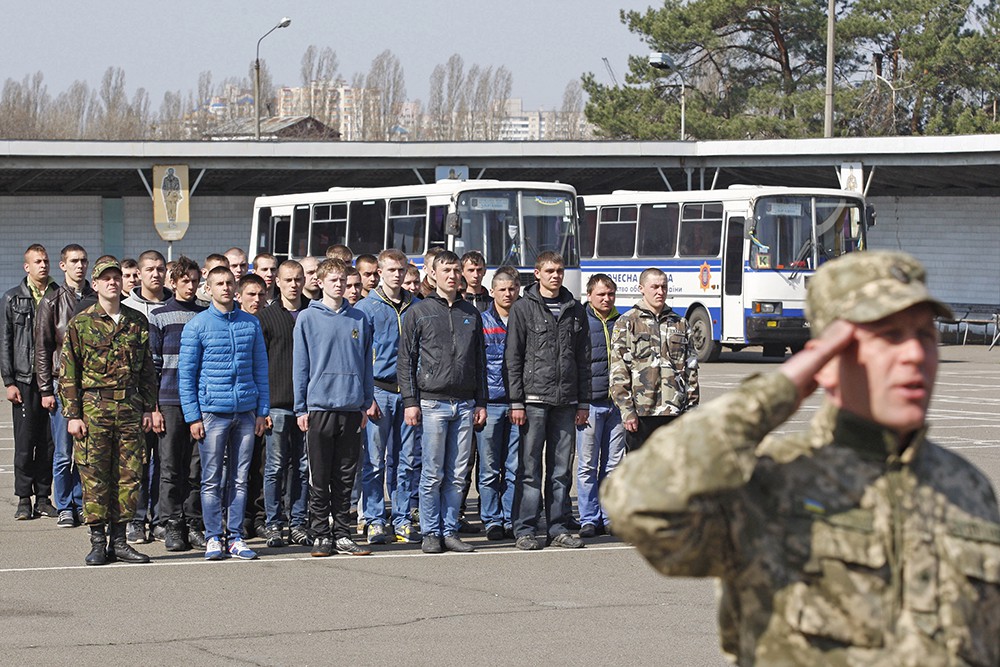 Расходы на национальную безопасность и правоохранительную деятельностьПлан               Факт               Исполнение           27,0                27,0         =          100%               тыс. руб.                         тыс. руб.       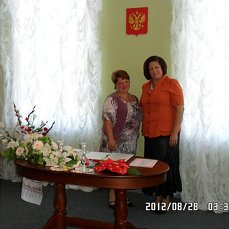 Расходы на национальную экономикуПлан               Факт               Исполнение          2440 ,7            1757,9     =          72,0%               тыс. руб.                         тыс. руб.       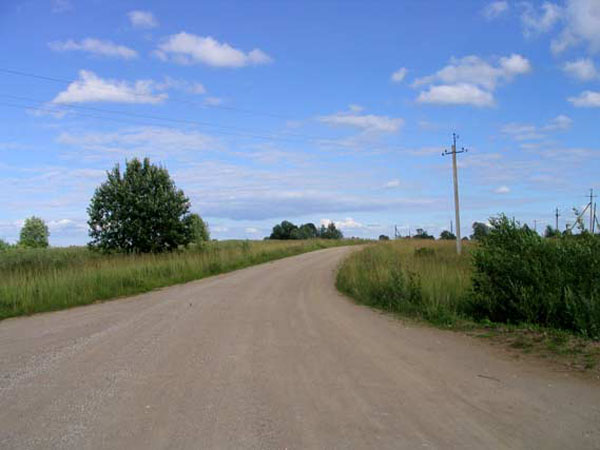 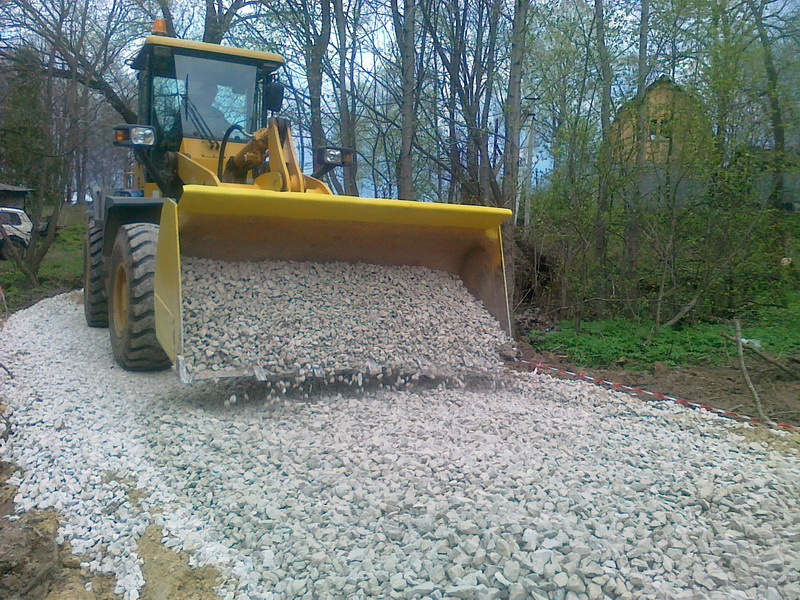 Расходы на ЖКХПлан               Факт               Исполнение          949,3                 943,8      =          99,4%                тыс. руб.                           тыс. руб.       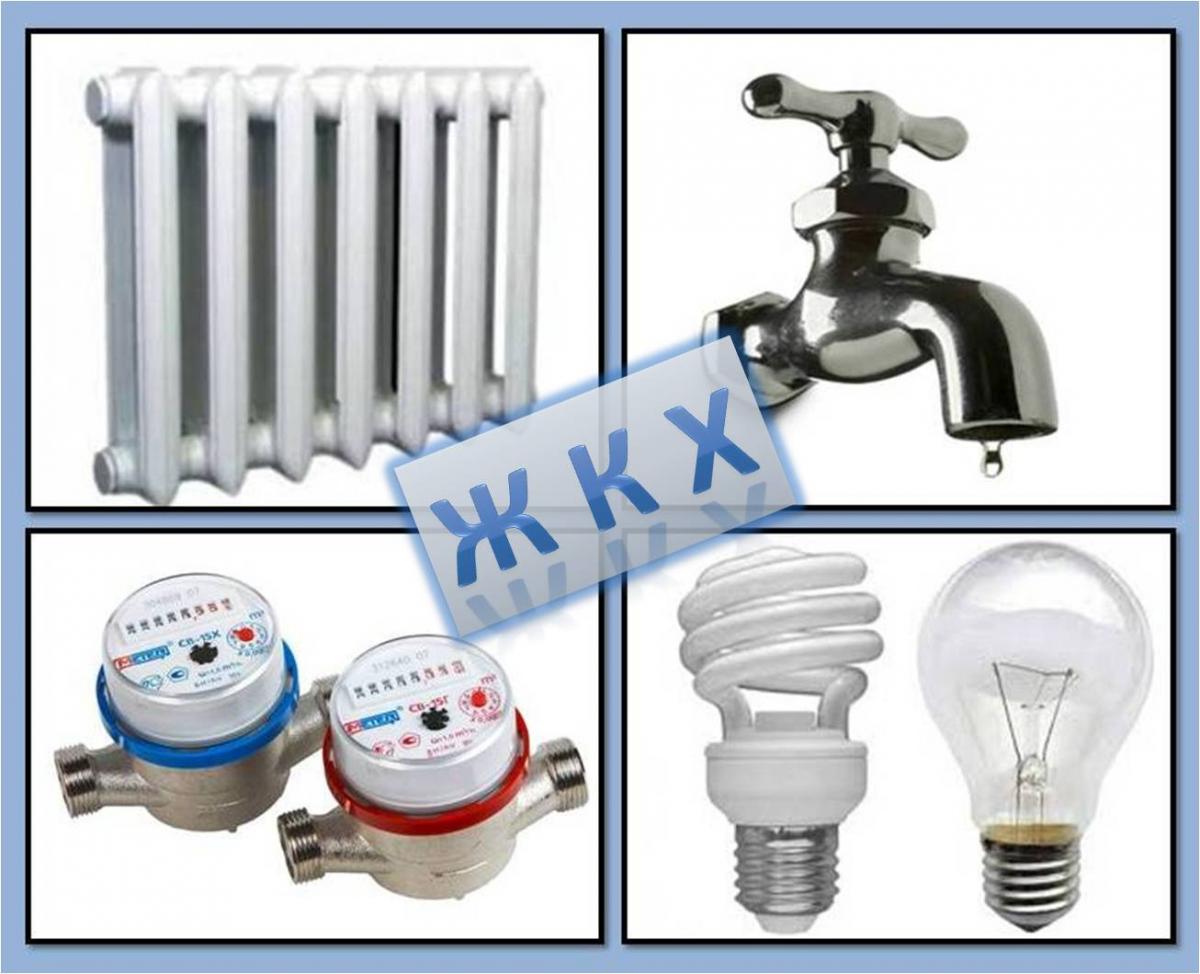 Расходы на культуруПлан               Факт               Исполнение          1627,0              1627,0      =          100%                 тыс. руб.                         тыс. руб.       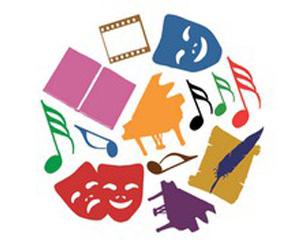 Просроченная кредиторская задолженность на 01.01.2017г. – ОТСУТСТВУЕТ; Муниципальные гарантии в 2016 году не предоставлялись; Муниципальные заимствования в 2016 году не осуществлялись; Муниципальный долг на 01.01.2017г. – 0,0 тыс. рублей.Справочная информация:Адрес(почтовый): 461630, Оренбургская область, Бугурусланский район с. Аксаково ул. Аксаковская, 68Адрес электронной почты: adm_aksakovo@mail.ruТелефон 8 (35352) 53131      8 (35352) 53132Глава администрации Конаков Иван Николаевич